	АннотацияВашему вниманию предлагаются разработка  урока «Связи живого и неживого» учебника  «Природоведение. Природа. Неживая и живая, 5 класс», автор В.М. Пакулова, Н.В. Иванова.Данные уроки содержат:повторение ранее изученного материала;проверку выполнения домашней работы;изучение нового материала;закрепление изученного материала;На своих уроках я использую:интерактивную доску SMART Board 680i3 со встроенным проектором;ПО Easiteach Next GenerationПри проведении урока необходим учебник  «Природоведение. Природа. Неживая и живая, 5 класс».Предлагаемый вариант проведения блока уроков позволит преподавателю более наглядно и интересно с использованием интерактивного оборудования (интерактивной доски) познакомить обучающихся с темой занятия. Методическая разработка урока помогут преподавателю наиболее эффективно развивать у обучащихся информационно-коммуникативную культуру. Использование интереса к ресурсам сети Интернет и практически повсеместным его использованием позволяет повысить интерес к изучению естественнонаучных дисциплин. Предлагаемый подход в методике подбора и формирования учебного материала не отменяет традиционный способ, а только обогащает его. Урок с использованием ИКТ значительно актуализирует резервные возможности учеников. Смена функций, мест и времени действий способствует раскрытию личностных качеств учащихся, повышает эмоциональный тонус учебного процесса, улучшает здоровье детей.	КОНСПЕКТ УРОКА «Связи живого и неживого»Цель  урока: Закрепить знания о живой и неживой природе. Познакомить детей с понятиями цепи питания, «невидимые нити». Систематизировать и обогатить знания детей о природных связях.Задачи:- обучающие: создать условия для формирования понятий цепи питания, «невидимые нити».- развивающие: создать условия для дальнейшего формирования навыков и умений работать в группе,;развитие умения анализировать, сравнивать, обобщать, выделять главное, обобщать, делать выводы;развитие логического мышления, воображения.- воспитательные: воспитывать у учащихся культуру речи, прививать общеучебные умения и навыки, в том числе при работе с электронными образовательными ресурсами.Тип урока: формирование новых знаний и умений с использованием метода проблемного изложения.Формы работы учащихся: индивидуальная, фронтальнаяНеобходимое техническое оборудование: компьютеры, переносные ноутбуки,  подключенные к интернету; мультимедийный проектор; интерактивная доска, ПО Easiteach Next Generation.Скрипцова Елена Вячеславовна, учитель биологии МАОУ «СОШ №99» г. НовокузнецкаКласс 5Тема урока: Природа едина 1 урокБазовый учебник: Природоведение. Природа. Неживая и живая. 5 класс учебник для общеобразовательных учреждений/ В.М. Пакулова, Н.В. Иванова. -М.: Дрофа, 2011.№Этап урокаСтраница в ПО Easiteach Next GenerationДеятельность учителяДеятельность ученикаВремя(в мин.)1234561Организационный момент                                                                      Приветствие. Учитель проводит установочную беседу, в ходе которой, проверяет готовность ребят к уроку. Акцентирует внимание учащихся на значимости обобщения, систематизации знаний; оценивает готовность учащихся к учебно-позновательной деятельности. Дети слушают учителя. Подготовка к учебной деятельности.1 мин.2Постановка цели и задач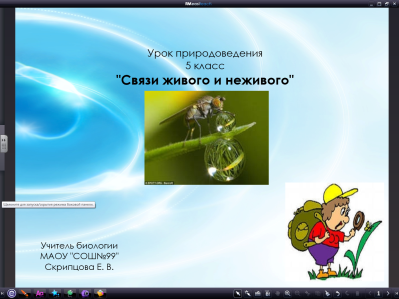 Ребята, сегодня на уроке мы узнаем, как живые организмы связаны с неживой природой и с другими живыми организмами. А также, какие связи существуют в природе. Познакомимся с понятиями «цепи питания», «пищевые связи».Слушают учителя1 мин.3Актуализация знаний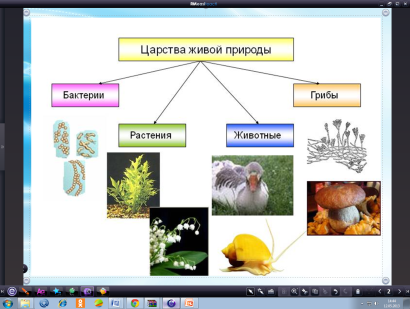 Ребята, давайте вспомним, какие живые организмы существуют в природе? (животные, растения, грибы, бактерии)Учащиеся отвечают на вопросы13мин.3Актуализация знаний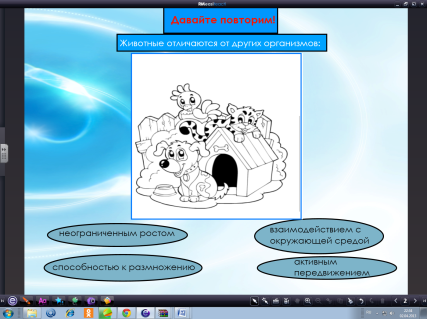 Совсем недавно мы с вами изучили чем же отличаются от остальных организмов животные, давайте вспомним эти признаки, выполнив упражнение волшебная раскраска.Обучающимся предлагается вспомнить изученный материал с помощью задания «Раскраска». Выходят к доске по цепочке, если выбирают правильный ответ, картинка окрашивается.13мин.3Актуализация знаний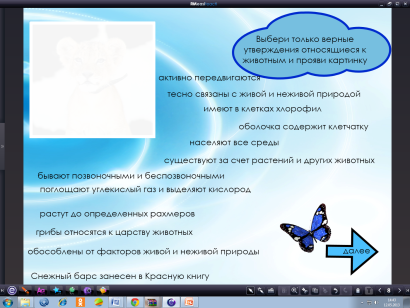 А теперь пожалуйста выберите только верные утверждения, относящиеся к животным.Обучающиеся по цепочке выходят к доске. При выборе правильных утверждения картинка начинает проявляться13мин.3Актуализация знаний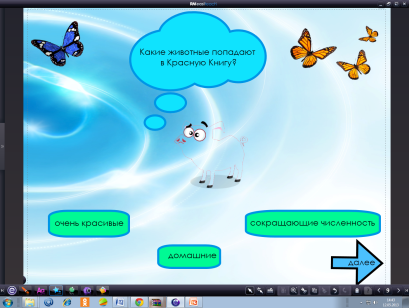 К сожалению не все животные прекрасно чувствуют себя в окружающей среде. Давайте вспомним какие животные попадают в Красную книгу.Обучающиеся выбирают правильный ответ на доске. При выборе правильного ответа картинка окрашивается.13мин.3Актуализация знаний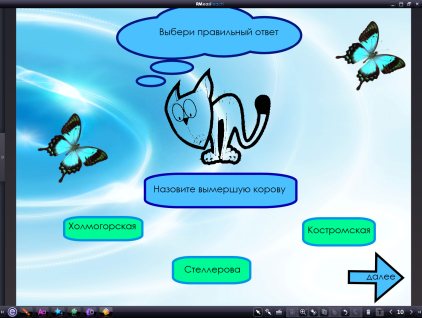 А теперь вспомните какая же корова уже вымерла?Обучающиеся выбирают правильный ответ на доске. При выборе правильного ответа картинка окрашивается.13мин.3Актуализация знаний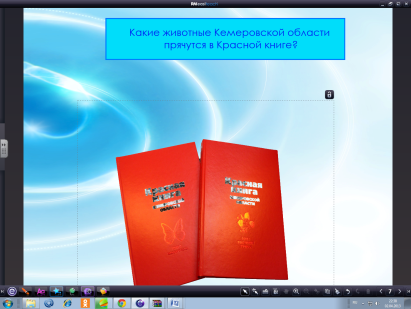 А теперь давайте заглянем какие же животные прячутся за нашей волшебной Красной книгой. Почему они там спрятались?Учитель вытаскивает картинки животных.Обучающиеся узнают животных, называют их, дают краткую характеристику (д/з)13мин.3Актуализация знаний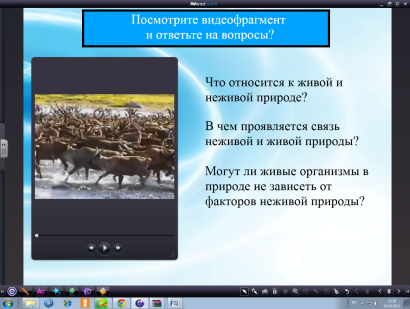 Давайте посмотрим видеофрагмент о связи живой и неживой природы и ответим на вопросы: что относится к живой и неживой природе? В чем проявляется связь живой и неживой природы? Могут ли живые организмы в природе не зависеть от факторов неживой природы?Обучающиеся смотрят фрагмент и отвечают на вопросы13мин.4Изучение нового материала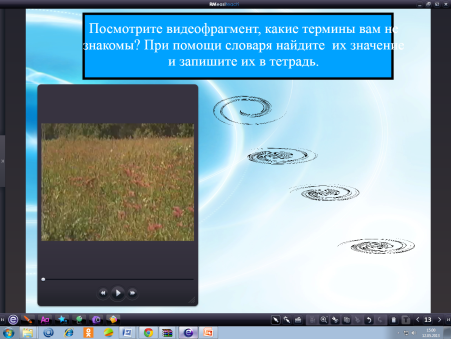 - Итак, ребята, что мы сегодня будем изучать?Давайте посмотрим ещё один видеофрагмент. Какие термины вам не знакомы, при помощи ноутбуков зайдите в браузер и найдите их значение, запишите в тетрадь. Кто что записал?Существует ПИЩЕВАЯ СВЯЗЬ, которую ученые назвали ЦЕПЬ ПИТАНИЯ: сосна → жук-короед→ дятел СЛАЙД №7Смотрят видеофрагмент, находят в интернете значение слов и записывают в тетрадь. Зачитывают.15 мин.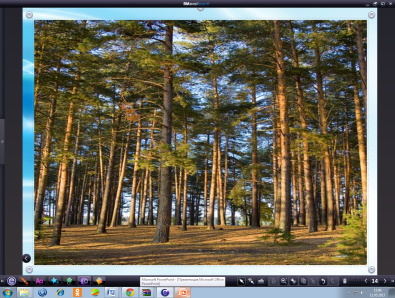 Живые организмы не могут без воздуха, воды, солнца и его тепла. Из неживой природы они берут все необходимое для жизни. Однако живые организмы способны влиять на неживое.Фотосинтез. - Органические вещества, которые образуются  растениями в процессе фотосинтеза, используют как сами растения, так и другие живые организмы.ПРИМЕР: СОСНОВЫЙ БОР. Посмотрите пожалуйста на картинку, какие связи вы можете увидеть здесь? Почему их называют невидимые нити?Отвечают на вопросы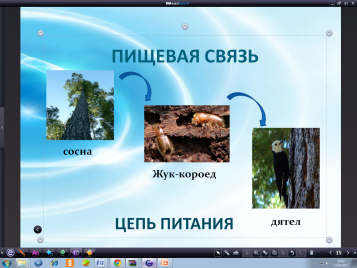 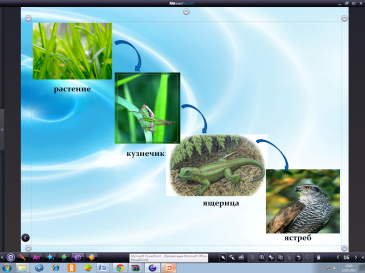 Структура пищевой цепи.В природе существует огромное множество пищевых связей: простых, с которыми мы познакомились сегодня, и сложных, с которыми мы будем знакомиться при изучении биологии.- Итак, ребята, что мы узнали о природе?ВЫВОД: Природа – единое целое, в котором между растениями, животными, грибами, микробами, человеком и окружающей средой происходит обмен веществ и энергии.Учащиеся формулируют вывод.5.Закрепление изученного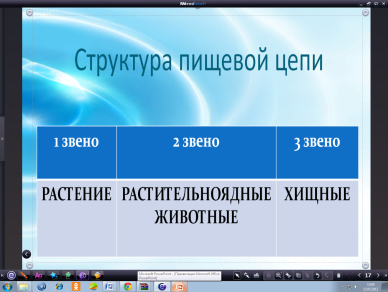 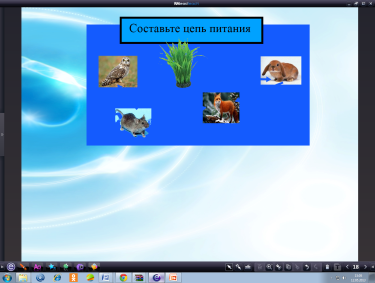 Учитель задает вопросы:Как вы думаете, почему цепь питания  начинается с растения?Почему хищники не могут быть во втором звене?Учитель организует самостоятельную работу учащихся по составлению возможных цепей питания пользуясь рисунком (раздает учитель) . Несколько учащихся выполняют работу на доске.Учитель организует самостоятельную работу учащихся с практическим ресурсом с целью закрепления полученных знаний.Учащиеся отвечают на вопросыУчащиеся закрепляют знания и умения, работая с ресурсом и рисунками.10 мин.6.Подведение итога урока-Учитель подводит учащихся к формулировке вывода урокаПодводят итог урока с помощью учителя2 мин.7.Оценивание.-Комментирует оценки-2 мин.8.Домашнее задание.-Домашнее задание:1 задание – параграф 48;2 задание –составить пищевые цепи используя иллюстрацию;3 задание – на выбор:Вопрос № 3;Вопрос № 4;Сообщение «Человек и окружающая среда»;Приведите собственный пример пищевой цепи;Подумайте к чему приведет нарушение цепей питания.-2 мин.